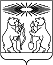 О внесении изменений в постановление администрации Северо-Енисейского района «Об утверждении муниципальной программы «Защита населения и территории Северо-Енисейского района от чрезвычайных ситуаций природного и техногенного характера»В целях корректировки и уточнения финансовых затрат или расходов на осуществление мероприятий муниципальной программы «Защита населения и территории Северо-Енисейского района от чрезвычайных ситуаций природного и техногенного характера», руководствуясь статьей 34 Устава Северо-Енисейского района, ПОСТАНОВЛЯЮ:1. Внести в постановление администрации Северо-Енисейского района от 21.10.2013 № 526-п «Об утверждении муниципальной программы «Защита населения и территории Северо-Енисейского района от чрезвычайных ситуаций природного и техногенного характера» (в редакции постановлений администрации Северо-Енисейского района от 16.12.2013 № 754-п, от 25.04.2014 № 153-п, от 03.06.2014 № 232-п, от 03.07.2014 № 289-п, от 08.07.2014 № 303-п, от 08.09.2014 № 434-п, от 02.10.2014 № 479-п, от 13.11.2014г № 553-п, от 01.12.2014 № 594-п, от 22.12.2014г № 664-п, от 24.12.2014 №675-п, от 18.02.2015 № 44-п, от 15.05.2015 № 161-п, от 19.06.2015 № 288-п, от 13.07.2015 № 380-п, от 26.08.2015 №507-п, от 28.09.2015 № 594-п, от 20.10.2015 № 636-п, от 13.11. 2015 № 674-п, от 08.12.2015 № 787-п, от 17.12.2015 № 813-п, от 24.02.2016 № 60-п, от 29.04.2016 № 241-п, от 10.06.2016 № 370-п, от 30.06.2016 № 422-п, от 28.07.2016 № 516-п, от 02.09.2016 № 599-п, от 07.10.2016 № 676-п, от 10.11.2016 № 742-п, от 14.12.2016 № 872-п, от 09.02.2017 № 34-п, от 30.03.2017 № 106-п, от 22.05.2017 № 188-п, от 14.06.2017 № 225-п, от 05.07.2017 №261-п, от 21.09.2017 № 356-п, от 12.10.2017 №392-п, от 01.11.2017 № 422-п, от 08.11.2017 № 434-п, от 16.11.2017 № 447-п, от 05.12.2017 № 462-п, от 25.12.2017 № 505-п; от 25.01.2018 № 33-п) (далее – постановление), следующие изменения:1) в паспорте программы, утвержденной в качестве приложения к постановлению (далее программа) строку «Информация по ресурсному обеспечению муниципальной программы, в том числе по годам реализации программы» изложить в новой редакции:«»;2) в приложении № 2 к паспорту программы:в строке «Муниципальная программа» в столбце «2019 год» цифры «32235196,01» заменить цифрами «32630596,01», в столбце «2020 год» цифры «32235196,01» заменить цифрами «32733106,01», в столбце «Итого на очередной финансовый год и плановый период» цифры «97495317,84» заменить цифрами «98388627,84»;в строке «Подпрограмма 1» в столбце «2020 год» цифры «31200196,01» заменить цифрами «31302706,01», в столбце «Итого на очередной финансовый год и плановый период» цифры «93595717,84» заменить цифрами «93698227,84»;в строке «Подпрограмма 2» в столбце «2019 год» цифры «680000,00» заменить цифрами «1075400,00», в столбце «2020 год» цифры «680000,00» заменить цифрами «1075400,00», в столбце «Итого на очередной финансовый год и плановый период» цифры «2435400,00» заменить цифрами «3226200,00»;3) в приложении № 3 к паспорту программы:в строке «Муниципальная программа, всего» в столбце «2019 год» цифры «32235196,01» заменить цифрами «32630596,01», в столбце «2020 год» цифры «32235196,01» заменить цифрами «32733106,01», в столбце «Итого на очередной финансовый год и плановый период» цифры «97495317,84» заменить цифрами «97993227,84»;в строке «Муниципальная программа, краевой бюджет» в столбце «2019 год» добавить цифры «395400,00», в столбце «2020 год» добавить цифры «497400,00», в столбце «Итого на очередной финансовый год и плановый период» цифры «1187800,00» заменить цифрами «2080600,00»;в строке «Муниципальная программа, бюджет района» в столбце «2020 год» цифры «32235196,01» заменить цифрами «32235706,01», в столбце «Итого на очередной финансовый год и плановый период» цифры «96307517,84» заменить цифрами «96308027,84»;в строке «Подпрограмма 1, всего» в столбце «2020 год» цифры «31200196,01» заменить цифрами «31302706,01», в столбце «Итого на очередной финансовый год и плановый период» цифры «93595717,84» заменить цифрами «93698227,84»;в строке «Подпрограмма 1, краевой бюджет» в столбце «2020 год» добавить цифры «102000,00», в столбце «Итого на очередной финансовый год и плановый период» цифры «792400,00» заменить цифрами «894400,00»;в строке «Подпрограмма 1, бюджет района» в столбце «2020 год» цифры «31200196,01» заменить цифрами «31200706,01», в столбце «Итого на очередной финансовый год и плановый период» цифры «92803317,84» заменить цифрами «92803827,84»;в строке «Подпрограмма 2, всего» в столбце «2019 год» цифры «680000,00» заменить цифрами «1075400,00», в столбце «2020 год» цифры «680000,00» заменить цифрами «1075400,00», в столбце «Итого на очередной финансовый год и плановый период» цифры «2435300,00» заменить цифрами «3226200,00»;в строке «Подпрограмма 2, краевой бюджет» в столбце «2019 год» добавить цифры «395400,00», в столбце «2020 год» добавить цифры «395400,00», в столбце «Итого на очередной финансовый год и плановый период» цифры «395400,00» заменить цифрами «1186200,00»;4) в приложении №3 к муниципальной программе:в паспорте подпрограммы 1 строку ««Объемы и источники финансирования подпрограммы на период действия подпрограммы с указанием на источники финансирования по годам реализации подпрограммы» изложить в новой редакции:«»5) В приложении № 2 к подпрограмме 1:в строке «Задача 2: обеспечение деятельности МКУ «АСФ»» столбце «Расходы, в том числе по годам реализации программы (руб.), годы. 2020» цифры «29280196,01» заменить цифрами «29382706,01»;в строке «Задача 2: обеспечение деятельности МКУ «АСФ»» столбце «Расходы, в том числе по годам реализации программы (руб.), годы. Итого за 2018-2020 годы» цифры «87665717,84» заменить цифрами «87768227,84»;в строке «Мероприятие 2.1. Обеспечение деятельности аварийно-спасательного формирования» строку «Содержание учреждения» исключить;строку «Мероприятие 2.2. Содержание единых дежурно-диспетчерских служб» изложить в новой редакции:»в строке «Всего» столбце «Расходы, в том числе по годам реализации программы (руб.), годы. 2020» цифры «31200196,01» заменить цифрами «31302706,01»;в строке «Всего» столбце «Расходы, в том числе по годам реализации программы (руб.), годы. Итого за 2018-2020 годы» цифры «93595717,84» заменить цифрами «93698227,84».6) в приложении № 4 к муниципальной программе:в паспорте подпрограммы 2 строку «Объемы и источники финансирования подпрограммы на период действия подпрограммы с указанием на источники финансирования по годам реализации подпрограммы» изложить в новой редакции:«»;7) В приложении № 2 к подпрограмме 2:в строке «Задача 1: предупреждение возникновения и развития пожаров на территории населенных пунктов района» столбце «Расходы, в том числе по годам реализации программы (руб.), годы. 2019» цифры «480000,00» заменить цифрами «875400,00»;в строке «Задача 1: предупреждение возникновения и развития пожаров на территории населенных пунктов района» столбце «Расходы, в том числе по годам реализации программы (руб.), годы. 2020» цифры «480000,00» заменить цифрами «875400,00»;в строке «Задача 1: предупреждение возникновения и развития пожаров на территории населенных пунктов района» столбце «Расходы, в том числе по годам реализации программы (руб.), годы. Итого за 2018-2020 годы» цифры «1835400,00» заменить цифрами «2626200,00»;строку «Мероприятие 1.1: ремонт и обслуживание сетей противопожарного водопровода» заменить строкой, изложить в следующей редакции:«»;в строке «Всего» столбце «Расходы, в том числе по годам реализации программы (руб.), годы. 2019» цифры «680000,00» заменить цифрами «1075400,00»;в строке «Всего» столбце «Расходы, в том числе по годам реализации программы (руб.), годы. 2020» цифры «680000,00» заменить цифрами «1075400,00»;в строке «Всего» столбце «Расходы, в том числе по годам реализации программы (руб.), годы. Итого за 2018-2020 годы» цифры «2435400,00» заменить цифрами «3226200,00».2. Настоящее постановление вступает в силу со дня его опубликования в газете «Северо-Енисейский ВЕСТНИК».Глава Северо-Енисейского района	И.М. ГайнутдиновАДМИНИСТРАЦИЯ СЕВЕРО-ЕНИСЕЙСКОГО РАЙОНА ПОСТАНОВЛЕНИЕАДМИНИСТРАЦИЯ СЕВЕРО-ЕНИСЕЙСКОГО РАЙОНА ПОСТАНОВЛЕНИЕ«06» марта 2018 г.№ 73-пгп Северо-Енисейскийгп Северо-Енисейский9.Информация по ресурсному обеспечению муниципальной программы, в том числе по годам реализации программы  1. Общий объем бюджетных ассигнований составляет 223702231,13 рублей, в том числе по годам: 2014 год – 24085763,75 рублей; 2015 год – 33503563,77 рублей;2016 год – 35850228,97 рублей; 2017 год – 31874046,80 рублей;2018 год – 33025725,82 рублей;2019 год – 32630596,01 рублей;2020 год – 32733106,01 рублей.Из них средства бюджета Северо-Енисейского района составляет всего – 221621631,13 рублей, в том числе по годам:2014 год – 24085763,75 рублей; 2015 год – 33503563,77 рублей;2016 год – 34988728,97 рублей; 2017 год – 30532832,27 рублей;2018 год – 31937925,82 рублей; 2019 год – 32235196,01 рублей;2020 год – 32235706,01 рублей.2. Средства бюджета Красноярского края составляют 2476000,00 рублей, в том числе по годам:2017 год – 395400,00 рублей;2018 год – 1187800,00 рублей;2019 год – 395400,00 рублей;2020 год – 497400,00 рублей.Объемы и источники финансирования подпрограммы на период действия подпрограммы с указанием на источники финансирования по годам реализации подпрограммы 1. Общий объем бюджетных ассигнований составляет 121942379,87 рублей, в том числе по годам:2017 год – 28244152,03 рублей;2018 год – 31195325,82 рублей;2019 год – 31200196,01 рублей;2020 год – 31302706,01 рублей.Из них средства бюджета Северо-Енисейского района составляет всего – 121047979,87 рублей, в том числе по годам:2017 год – 28244152,03 рублей;2018 год – 30402925,82 рублей;2019 год – 31200196,01 рублей;2020 год – 31200706,01 рублей.2. Средства бюджета Красноярского края составляют 1441800,00 рублей, в том числе по годам:2017 год – 547400 рублей;2018 год – 792400 рублей;2019 год – 0,00 рублей;2020 год – 102000,00 рублей.2.2Мероприятие 2.2. Содержание единых дежурно-диспетчерских службФонд оплаты труда казенных учреждений441030905101885001113136868,233243669,413243669,419624207,052.2Мероприятие 2.2. Содержание единых дежурно-диспетчерских службФонд оплаты труда казенных учреждений44103090510188500119947334,21979588,17979588,172906510,552.2Мероприятие 2.2. Содержание единых дежурно-диспетчерских службВзносы по обязательному социальному страхованию на выплаты по оплате труда работников и иные выплаты работникам казенных учреждений44103090510188501112250000,00350000,00325000,00925000,002.2Мероприятие 2.2. Содержание единых дежурно-диспетчерских службВзносы по обязательному социальному страхованию на выплаты по оплате труда работников и иные выплаты работникам казенных учреждений05101885101122.2Мероприятие 2.2. Содержание единых дежурно-диспетчерских службВзносы по обязательному социальному страхованию на выплаты по оплате труда работников и иные выплаты работникам казенных учреждений4410309051018852011236300,0036300,0036300,00108900,002.2Мероприятие 2.2. Содержание единых дежурно-диспетчерских службРасходы связанные со служебными командировками44103090510188530244286800,00286800,00286800,00860400,002.2Мероприятие 2.2. Содержание единых дежурно-диспетчерских службУслуги связиПрочие расходы441030905101885702444200,004200,004200,0012600,002.2Мероприятие 2.2. Содержание единых дежурно-диспетчерских службПриобретение оборудования44103090510074130244160000,00102000,00262000,002.2Мероприятие 2.2. Содержание единых дежурно-диспетчерских службПриобретение оборудования441030905100S4130244800,00510,001310,00Объемы и источники финансирования подпрограммы на период действия подпрограммы с указанием на источники финансирования по годам реализации подпрограммыОбщий объем бюджетных ассигнований составляет 7020491,83 рублей, в том числе по годам:2017 год – 3794291,83 рублей;2018 год – 1075400,00 рублей;2019 год – 1075400,00 рублей;2020 год – 1075400,00 рублей.Источники финансирования:1. Средства бюджета района, всего:5438891,83 рублей – средства бюджета Северо-Енисейского района, в том числе по годам:2017 год – 3398891,83 рублей;2018 год – 680000,00 рублей;2019 год – 680000,00 рублей;2020 год – 680000,00 рублей.2. Средства бюджета Красноярского края составляет 1581600,00,00 рублей, в том числе по годам:2017 год – 395400,00 рублей;2018 год – 395400, 00 рублей;2019 год – 395400,00 рублей;2020 год – 395400,00 рублей.Мероприятие 1.1: ремонт и обслуживание сетей противопожарного водопроводаАдминистрация Северо-Енисейского района441031005200820702440,0060460,0060460,001486200,00Ежегодное обслуживание сетей противопожарного водопровода их ремонт по необходимостиМероприятие 1.1: ремонт и обслуживание сетей противопожарного водопроводаСубсидии бюджетам муниципальных образований края на обеспечение первичных мер пожарной безопасности в рамках подпрограммы «Предупреждение, спасение, помощь населению края в чрезвычайных ситуациях» государственной программы Красноярского края «Защита от чрезвычайных ситуаций природного и техногенного характера и обеспечение безопасности населения»44103100520074120244395400,00395400,00395400,001486200,00Ежегодное обслуживание сетей противопожарного водопровода их ремонт по необходимостиМероприятие 1.1: ремонт и обслуживание сетей противопожарного водопроводаОбеспечение софинансирования субсидии441031005200S4120244100000,0039540,0039540,001486200,00Ежегодное обслуживание сетей противопожарного водопровода их ремонт по необходимости